§1421.  DefinitionsAs used in this chapter, unless the context otherwise indicates, the following terms have the following meanings.  [PL 2009, c. 273, §2 (NEW).]1.  Legal instrument.  "Legal instrument" includes:A.  Municipal ordinances, bylaws or regulations that directly regulate the installation or use of solar energy devices on residential property;  [PL 2009, c. 273, §2 (NEW).]B.  Rules, bylaws or regulations of an association of property owners, including but not limited to a homeowners association, unit owners association or condominium owners association; and  [PL 2009, c. 273, §2 (NEW).]C.  Deed restrictions, restrictive covenants, declarations, contracts or similar binding agreements.  [PL 2009, c. 273, §2 (NEW).][PL 2009, c. 273, §2 (NEW).]2.  Residential property.  "Residential property" means real property located in this State that is used for residential dwelling purposes.[PL 2009, c. 273, §2 (NEW).]3.  Solar clothes-drying device.  "Solar clothes-drying device" means a clothes line, drying rack or other equipment used for solar drying of clothing.[PL 2009, c. 273, §2 (NEW).]4.  Solar collector.  "Solar collector" means a device, structure or part of a device or structure that is designed and used to transform solar energy into thermal, chemical or electrical energy to meet the water heating, space heating, space cooling or electricity generation requirements of one residential dwelling.[PL 2009, c. 273, §2 (NEW).]5.  Solar energy device.  "Solar energy device" means a solar collector or solar clothes-drying device.[PL 2009, c. 273, §2 (NEW).]SECTION HISTORYPL 2009, c. 273, §2 (NEW). The State of Maine claims a copyright in its codified statutes. If you intend to republish this material, we require that you include the following disclaimer in your publication:All copyrights and other rights to statutory text are reserved by the State of Maine. The text included in this publication reflects changes made through the First Regular and First Special Session of the 131st Maine Legislature and is current through November 1. 2023
                    . The text is subject to change without notice. It is a version that has not been officially certified by the Secretary of State. Refer to the Maine Revised Statutes Annotated and supplements for certified text.
                The Office of the Revisor of Statutes also requests that you send us one copy of any statutory publication you may produce. Our goal is not to restrict publishing activity, but to keep track of who is publishing what, to identify any needless duplication and to preserve the State's copyright rights.PLEASE NOTE: The Revisor's Office cannot perform research for or provide legal advice or interpretation of Maine law to the public. If you need legal assistance, please contact a qualified attorney.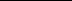 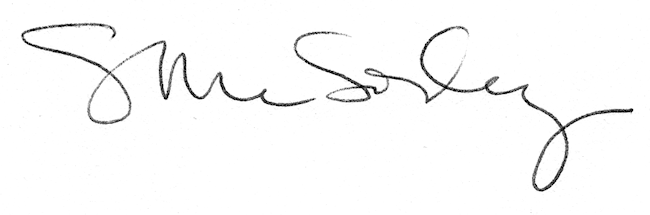 